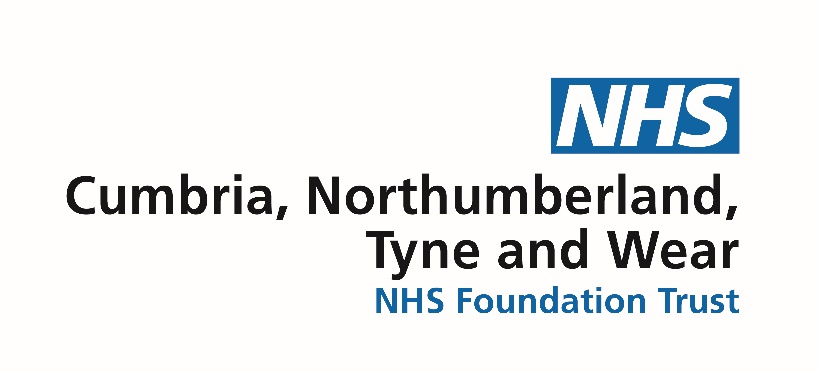 Newcastle/Gateshead Single Point of AccessFor Children and Young People’s Mental HealthBenton House136 Sandyford RoadNewcastle upon TyneNE2 1QETel: 0303 123 1147 Email: ngspaadmin@ncntw.nhs.uk   Referral CriteriaWe expect access to our service to be simple and easy. Our criteria for acceptance are:• The child or young person must be within our age range 0-18 years• They must either be presenting with some degree of psychological distress or mental health difficulty. This includes children and young people in special circumstances (**) whereby advice, consultation and/or support is being sought• They must have been seen by the referrer who will undertake an assessment of need prior to referral. This will help us to prioritise cases where necessary• They must have given informed consent to the referral being madeThe service operates from a basis of “no bounce”. If a child or young person is not suitable for our service we will contact you to explain why and at the same time provide advice, help or support to access a service more appropriate to meet their needs. There is an expectation that a first level intervention must have been attempted prior to referral and information on the outcome of this is included in the referral.Anyone wishing to have a discussion about a case prior to referral can contact our helpline for advice, information or support** Special circumstances are:• Those with a learning disability whose behaviour is challenging• Who have ever been Looked After or accommodated including those adopted from care• Who have been neglected or abused• Who have a learning or physical disability• Who have a chronic or enduring illness• Who are homeless or who are from families who are homeless• Who have parents with problems including domestic violence, illness, dependency or addiction• Who are at risk of, or are involved in offending• Who are from a minority ethnic or minority cultural background including travellers.Children in these circumstances are more vulnerable to psychological distress but do not necessarily present with mental health difficulties. We are happy to discuss children and young people with you to determine whether they need our service or if not we will suggest what may be helpful.Date of Referral:    ________________________________________________________________Referrer Details:    ________________________________________________________________Name:   _________________________________________________________________________Agency and Address:   _____________________________________________________________________________________________________________________________________________Contact number/email: ____________________________________________________________Person’s telephone number:   _______________________________________________________Permission from Young Person to leave a message   YES/NO   Has the Child/Young Person been seen by you as a Referrer?                                                            YES                                   NO     Referral will NOT be accepted if the Child/Young person has not been seen by the Referrer*Essential Information MUST BE COMPLETEDChild/Young Person’s Details *First Name: _________________________________   Surname: _________________________Date of Birth: ________________________________  Previous Surname:   _________________NHS NO:   ___________________________________  Gender: ___________________________Address:   ______________________________________________________________________ ______________________________________________________________________________YP Telephone No: _____________________________  Postcode: _______________________Permission to leave a message:      YES/NO         Current CP/Plan              LAC  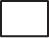 Parent/Carer Details *Parent/Carer Name(s): ____________________________________________________________Relationship to child/young person: _________________________________________________Main telephone no: __________________________ Other Telephone No: __________________Permission to leave message:       YES/NOAddress (if different from above): ___________________________________________________Parental responsibility held by:   ____________________________________________________Siblings Name(s):   _______________________________________________________________Preferred Language:   _______________________________   Religion:   ____________________Ethnicity:Asian    Bangladeshi    Black – African    Black Caribbean    Black – Other Chinese    Indian    Mixed – White and Asian    Mixed – White and Black African  Mixed – White and Black Caribbean    Pakistan    White British    White Irish  White – Other Background    Other  Please specify: _______________________________Interpreter Required:         YES/NO	          Sign Language Required:       YES/NOIf YES please give details: _______________________________________________________________________________________________________________________________________Nursery/School/College *_____________________________________________________________________________________________________________________________________________________________________________________________________________________________________________Telephone NO: ______________________________  Contact Person: ______________________GP Name *Dr: __________________________________________GP Practice and Address:  _______________________________________________________________________________________________________________________________________Postcode:  __________________________  Practice Telephone No:  ______________________Identified Physical Health Problem:              YES/NOIf yes, please give details: _________________________________________________________________________________________________________________________________________Are there any identified Safeguarding or Legal Issues:            YES/NOIf yes, please give details:   __________________________________________________________________________________________________________________________________________________________________________________________________________________________________________________________________________________________________Consent for this referral *Has the young person given consent?           YES                            NO   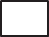 If no, please state reason:  ________________________________________________________________________________________________________________________________________Has the parent given consent?                        YES                             NO   If no, please state reason: ______________________________________________________________________________________________________________________________________Previous CAMHS Involvement:          Yes/No/Don’t Know            Date: _____________________If yes, please give details:  ______________________________________________________________________________________________________________________________________   ______________________________________________________________________________Other Agencies/Services Current Involved, or with Significant Past InvolvementName:  _____________________________________  Agency ____________________________Telephone:  __________________________________ Address  __________________________________________________________________________________________________________Date/Details of Involvement if known: _______________________________________________________________________________________________________________________________Name:  ______________________________________ Agency  ____________________________Telephone:  __________________________________  Address: ___________________________________________________________________________________________________________Date/Details of Involvement if known:  ________________________________________________________________________________________________________________________________Name:  ______________________________________ Agency  ____________________________Telephone:  __________________________________  Address: ___________________________________________________________________________________________________________Date/Details of Involvement if known:  ________________________________________________________________________________________________________________________________What has been tried previously, eg Service or Interventions, and what was the outcome?Action or Advice given:  ____________________________________________________________________________________________________________________________________________________________________________________________________________________________________________________________________________________________________________Background/Family History/Social Circumstances:  _______________________________________________________________________________________________________________________________________________________________________________________________________________________________________________________________________________________Past History of Problems:  __________________________________________________________________________________________________________________________________________________________________________________________________________________________________________________________________________________________________________Reason for Referral: (Please state the nature of the mental health difficulty and the impact this is having on the child/ young person and family functioning, including symptoms, onset and duration. Please add any other relevant family history or information)________________________________________________________________________________________________________________________________________________________________________________________________________________________________________________________________________________________________________________________________________________________________________________________________________________________________________________________________________________________________________________________________________________________________________________________________________________________________________________________________Please continue on separate sheet if requiredIdentified Risk:Please inform us of any known risks in relation to the child/young person being a risk to themselves or others; any risk to the child/young person from others (eg sexual exploitation, sexual abuse, physical abuse) or any risks that my potentially occur to staff whilst working with this child/young person or family________________________________________________________________________________________________________________________________________________________________________________________________________________________________________________________________________________________________________________________________________________________________________________________________________________What are your expected outcomes of this referral?________________________________________________________________________________________________________________________________________________________________
________________________________________________________________________________________________________________________________________________________________________________________________________________________________________________________________________________________________________________________________________________________________________________________________________________Does the child/young person have any of the Special Circumstances listed below?Please tick all that applyA learning disability                                                                                                                   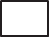 A learning difficulty                                                                                                                                 A physical disability                                                                                                                                A chronic, enduring or life limiting illness                                                                                             Medical unexplained symptoms                                                                                                              Substance misuse issues                                                                                                                          Are homeless or are from a family that are homeless                                                                            Have parents with problems, including domestic violence, mental and/or                     physical illness, dependency or addiction                                                                                            From a refugee and asylum seeking family                                                                                             At risk of, and/or have been involved in, offending                                                                              From a minority ethnic or minority cultural background including travellers                                 Are a young carer                                                                                                                                      NONE OF THE ABOVE                                                                                                                                  